Fußball-Sommercamp des SV 1919 Mainz-GonsenheimTermin:	19.07. - 23.07.2021Alter:		6 - 12 JahreDie Teilnehmerzahl ist begrenztWas erwartet euch?Das Fußball-Sommercamp des SV 1919 Mainz-Gonsenheim.Gut ausgebildete Trainer und BetreuerTraining mit verschiedenen fußballerischen SchwerpunktenAusstattung zum Mitnehmen (Shirt, Shorts, Stutzen und Trinkflasche)Volle VerpflegungMixed-Cup – Turnierspiele in Teams mit Spielern der 1. MannschaftEinhaltung sämtlicher Hygiene-MaßnahmenUnd natürlich ganz viel SpaßWann und wo?Vom 19.07. - 23.07. täglich von 10:00 - 16:00 Uhr
(Bringzeit ab 09:30 Uhr / Abholzeit bis 16:30 Uhr)Auf dem Sportgelände des SV 1919 Mainz-GonsenheimSportplatz am WildparkKapellenstr. 4055124 Mainz-GonsenheimWie könnt ihr euch anmelden?Per Anmeldebogen im Anhang oder per Download auf www.sv-gonsenheim.de.Bitte senden Sie diesen Anmeldebogen ausgefüllt und unterschrieben an folgende E-Mail-Adresse: bettina.stritter@sv-gonsenheim.deSportplatz am Wildpark in 55124 Mainz-Gonsenheim, Kapellenstr. 40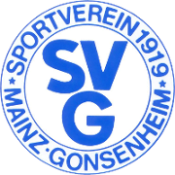 Fußball-Sommercamp des SV 1919 Mainz-Gonsenheimvom 19.07. bis 23.07.2021 		Teilnahmegebühr 4 Tage 119,- € 						Teilnahmegebühr 5 Tage 139,- €Camp-Zeiten		10:00 - 16:00 Uhr 	(Bringzeit ab 09:30 Uhr / Abholzeit bis 16:30 Uhr) A N M E L D U N G Angaben zum teilnehmenden Kind:Name, Vorname: 		…………...............……………………….Geburtsdatum:			……………………Straße und Hausnummer:	………………………………...........……Postleitzahl: 			....……… 	Ort: 				……………………………………Kleidergröße: 			……………………..Telefon: 			………………………………………………………Verein: 				………………………………….		Jugendmannschaft:		………………………………….Wichtige Besonderheiten / Hinweise (Allergien, Krankheiten, Medikamente, o.ä.) auch in Bezug auf Mahlzeiten:Angaben zum Erziehungsberechtigten:Name, Vorname: 	...............................................Tel. privat 		…………………………………………………Mobil 			…………………………………………………Datum: ..................... 					Unterschrift: ....……………..……Nach der Anmeldung bitten wir Sie, die Anmeldegebühr von 119,- / 139,- Euro innerhalb der nächsten 14 Tage an folgende Kontoverbindung zu überweisen:SV 1919 Mainz GonsenheimIBAN: DE57 5509 1200 0083 7749 08Verwendungszweck: Nachname + Fußball-Sommercamp 2021Erst mit Geldeingang wird der Camp-Platz gebucht.W I C H T I G E     H I N W E I S EErklärung des Erziehungsberechtigten Hiermit erkläre ich, dass mein Sohn / meine Tochter körperlich gesund, sportlich belastbar ist und eigenverantwortlich am Training teilnimmt. Medizinische Behandlungskosten, welche aufgrund von Verletzungen und/oder Erkrankungen anfallen, sind durch die Krankenversicherung des Erziehungsberechtigten abgedeckt. Eventuell vom Kind verursachte Schäden sind durch die Versicherung des Erziehungsberechtigten abzudecken. Der Verein behält sich das Recht vor, das teilnehmende Kind bei grob unsportlichem Verhalten und/oder mangelnder Disziplin, ohne Rückzahlung der Teilnahmegebühr, vorzeitig von der weiteren Teilnahme an der Veranstaltung auszuschließen. Während des Camps gemachte Fotos und Videos dürfen durch den SV 1919 Mainz-Gonsenheim verwendet und veröffentlicht werden. Daten werden nicht an Dritte weitergegeben. Bezahlung Wir bitten Sie, die Teilnahmegebühr bis 14 Tage nach der Anmeldung auf folgendes Konto zu überweisen:SV 1919 Mainz GonsenheimIBAN: DE57 5509 1200 0083 7749 08Verwendungszweck: Nachname + Fußball-Sommercamp 2021Erst mit Geldeingang wird der Camp-Platz gebucht.Rücktritt Bei schriftlicher Abmeldung bis 22 Tage vor dem Camp werden keinerlei Kosten erhoben. Bei schriftlicher Abmeldung ab 21 Tage vor dem Camp sind 50 % der Gebühr fällig. Bei schriftlicher Abmeldung ab 7 Tage vor dem Camp ist die volle Teilnahmegebühr fällig. Mit dem Rücktritt sind alle Ansprüche an den Veranstalter erloschen. Es besteht kein Anspruch auf Erstattung der Teilnahmegebühr, sollte die Teilnahme abgebrochen werden. Sollte Ihr Kind erkranken, kann die gezahlte Gebühr nicht zurückerstattet werden, jedoch kann der Betrag unter Vorlage eines ärztlichen Attests für das Folgecamp angerechnet werden.Organisatoren Marvin Bylsma		(Sportvorstand)			Tel.: 0162 2033657Bettina Stritter		(Jugendleiterin)			Tel.: 01522 8976739